Faktoriál čísla a kombinační čísla – uzavřené úlohy Vyberte správné řešení:1)  		A) 15		B) 25		     C) 35		D) 45		2)   0! =		A)  0		B) 1		     C) 10		D) neexistuje3)  		A)  	B)  	C) 		D) 4)  100! – 99! = 	A) 1!		B) 99. 99!	C)  10!		D)  15)  		A) 6		B) 1		C) 0		D) neexistuje6)  	A) n		B) 	C) 		D)  17) 			A) 		B) 		C) 		D) 8)   		A) 		B)   	C) 1		D) 329) 				A) -2		B) 3		C) 		D) 210)   			A) -7		B) -4		C) 7		D) 4Karta odpovědí:	Karta odpovědí:Správné řešení:Použitý zdroj:CALDA, Emil	, a DUPAČ, Václav. Matematika: kombinatorika, pravděpodobnost, statistika. 4. vyd. Praha: Prometheus, 2005. ISBN 978-80-7196-147-5.PETÁKOVÁ, Jindra. Příprava k maturitě a k příjímacím zkouškám na vysoké školy. Praha: Prometheus, 1998. ISBN 80-7196-099-3.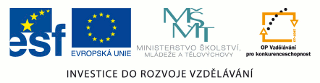 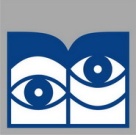 Obchodní akademie a Střední odborná škola, gen. F. Fajtla, Louny, p.o.Osvoboditelů 380, LounyObchodní akademie a Střední odborná škola, gen. F. Fajtla, Louny, p.o.Osvoboditelů 380, LounyObchodní akademie a Střední odborná škola, gen. F. Fajtla, Louny, p.o.Osvoboditelů 380, LounyObchodní akademie a Střední odborná škola, gen. F. Fajtla, Louny, p.o.Osvoboditelů 380, LounyObchodní akademie a Střední odborná škola, gen. F. Fajtla, Louny, p.o.Osvoboditelů 380, LounyČíslo projektuCZ.1.07/1.5.00/34.0644Číslo sadyČíslo sady      30      30Číslo DUM04PředmětMatematikaMatematikaMatematikaMatematikaMatematikaMatematikaMatematikaTematický okruhKombinatorika, pravděpodobnost a statistikaKombinatorika, pravděpodobnost a statistikaKombinatorika, pravděpodobnost a statistikaKombinatorika, pravděpodobnost a statistikaKombinatorika, pravděpodobnost a statistikaKombinatorika, pravděpodobnost a statistikaKombinatorika, pravděpodobnost a statistikaNázev materiáluTest na vlastnosti kombinačních čísel a faktoriálu čísla – uzavřené úlohyTest na vlastnosti kombinačních čísel a faktoriálu čísla – uzavřené úlohyTest na vlastnosti kombinačních čísel a faktoriálu čísla – uzavřené úlohyTest na vlastnosti kombinačních čísel a faktoriálu čísla – uzavřené úlohyTest na vlastnosti kombinačních čísel a faktoriálu čísla – uzavřené úlohyTest na vlastnosti kombinačních čísel a faktoriálu čísla – uzavřené úlohyTest na vlastnosti kombinačních čísel a faktoriálu čísla – uzavřené úlohyAutorIng. Jana MilkováIng. Jana MilkováIng. Jana MilkováIng. Jana MilkováIng. Jana MilkováIng. Jana MilkováIng. Jana MilkováDatum tvorbyúnor 2014RočníkRočníkRočníktřetítřetítřetíAnotaceTest slouží k prověření znalostí studentů. Je zaměřen na vlastnosti kombinačních čísel a faktoriálu čísla.AnotaceTest slouží k prověření znalostí studentů. Je zaměřen na vlastnosti kombinačních čísel a faktoriálu čísla.AnotaceTest slouží k prověření znalostí studentů. Je zaměřen na vlastnosti kombinačních čísel a faktoriálu čísla.AnotaceTest slouží k prověření znalostí studentů. Je zaměřen na vlastnosti kombinačních čísel a faktoriálu čísla.AnotaceTest slouží k prověření znalostí studentů. Je zaměřen na vlastnosti kombinačních čísel a faktoriálu čísla.AnotaceTest slouží k prověření znalostí studentů. Je zaměřen na vlastnosti kombinačních čísel a faktoriálu čísla.AnotaceTest slouží k prověření znalostí studentů. Je zaměřen na vlastnosti kombinačních čísel a faktoriálu čísla.AnotaceTest slouží k prověření znalostí studentů. Je zaměřen na vlastnosti kombinačních čísel a faktoriálu čísla.Metodický pokynŽáci vypočítají jednotlivé příklady a z uvedených variant řešení jednu vyberou. Svou odpověď v podobě písmen A, B, C nebo D zapíší do tabulky řešení.Není dovoleno používat kalkulačky!Metodický pokynŽáci vypočítají jednotlivé příklady a z uvedených variant řešení jednu vyberou. Svou odpověď v podobě písmen A, B, C nebo D zapíší do tabulky řešení.Není dovoleno používat kalkulačky!Metodický pokynŽáci vypočítají jednotlivé příklady a z uvedených variant řešení jednu vyberou. Svou odpověď v podobě písmen A, B, C nebo D zapíší do tabulky řešení.Není dovoleno používat kalkulačky!Metodický pokynŽáci vypočítají jednotlivé příklady a z uvedených variant řešení jednu vyberou. Svou odpověď v podobě písmen A, B, C nebo D zapíší do tabulky řešení.Není dovoleno používat kalkulačky!Metodický pokynŽáci vypočítají jednotlivé příklady a z uvedených variant řešení jednu vyberou. Svou odpověď v podobě písmen A, B, C nebo D zapíší do tabulky řešení.Není dovoleno používat kalkulačky!Metodický pokynŽáci vypočítají jednotlivé příklady a z uvedených variant řešení jednu vyberou. Svou odpověď v podobě písmen A, B, C nebo D zapíší do tabulky řešení.Není dovoleno používat kalkulačky!Metodický pokynŽáci vypočítají jednotlivé příklady a z uvedených variant řešení jednu vyberou. Svou odpověď v podobě písmen A, B, C nebo D zapíší do tabulky řešení.Není dovoleno používat kalkulačky!Metodický pokynŽáci vypočítají jednotlivé příklady a z uvedených variant řešení jednu vyberou. Svou odpověď v podobě písmen A, B, C nebo D zapíší do tabulky řešení.Není dovoleno používat kalkulačky!Jméno:Jméno:Číslo příkladuSprávná odpověď12345678910Jméno:Jméno:Číslo příkladuSprávná odpověď12345678910Číslo příkladuSprávná odpověď1C2B3D4B5B6D7B8C9A10D